     М. М. Пришвин 91873-1954)                                         В. П. Астафьев   (1924 – 2001)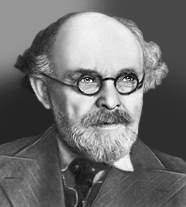 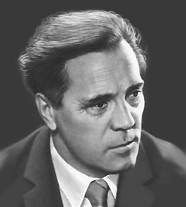 Д. Н. Мамин – Сибиряк (1852-1912)                           А. И. Куприн ( 1870- 1938)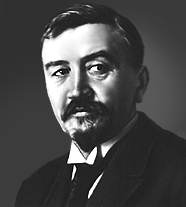 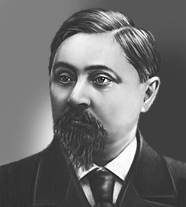 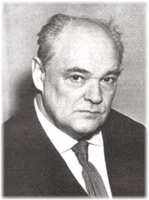                                                                         Е. И Чарушин  (1873-1954)